“María, Madre del pueblo. Esperanza nuestra”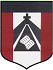 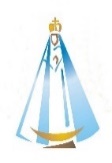 -400 años del hallazgo de la imagen de Ntra. Sra. del Valle-Tercer Grado Queridas familias de tercer grado. Gracias por todas las devoluciones que me fueron haciendo de los trabajos. Estuve, para variar, con problemas de internet lo que me dificultó poder contestar los mails. Les pido disculpas por las demoras. En el transcurso de la semana les respondo. Pido disculpas. Son cuestiones ajenas a mí y que me retrasa todo el trabajo. El objetivo de esta clase es simplemente que los chicos aprendan la canción, la canten y la internalicen para que luego pueda enseñarles la rítmica de esta canción. Este tema pertenece a un canto popular brasileño el cual Antonio Javan lo popularizó en Río de Janeiro y habla sobre los esclavos negros y su resistencia pacífica encontrando en la naturaleza el aprendizaje para vivir. https://youtu.be/0XufxUOf5EE Espero les guste y que puedan cantarla con sus hijos. Les mando un gran abrazo sabiendo que lo que necesiten me pueden escribir a mcisneros@institutonsvalle.edu.ar y hacerme las devoluciones de este trabajo. La fecha límite de entrega de esta canción es el martes 23 de Junio. Un abrazo a todos. ¿QUIEN TE ENSEÑÓ A NADAR? ¿QUIÉN TE ENSEÑO A NADAR? ¿QUIÉN TE ENSEÑÓ A NADAR? SON, SON MARINEROS LOS PECESITOS DEL MAR. SON, SON MARINEROS LOS PECESITOS DEL MAR. Y NOSOTROS QUE VENIMOS DE OTRA TIERRA Y OTRO MAR TENEMOS PÓLVORA, XUMBOS (PISTOLAS) Y BALAS Y NO QUEREMOS PELEAR. 